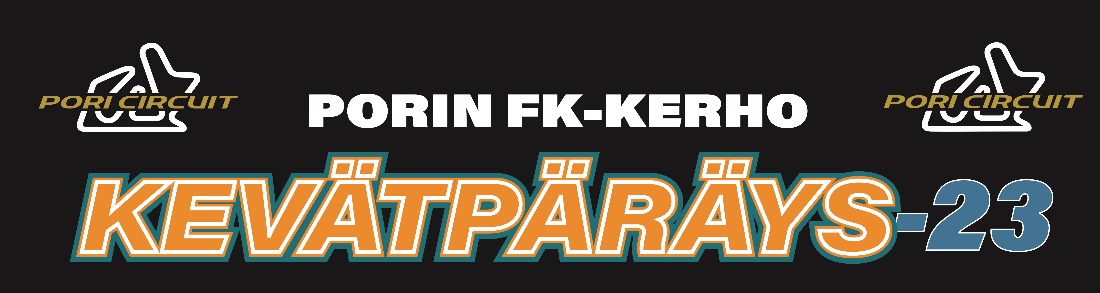 Kevätpäräys 2023 kilpailuinfoTervetuloa kotimaisen kartingkauden avauskilpailuun Pori Circuitille! Mahtavaa, että tulet kanssamme viettämään kartingikisahuumaa Poriin. Alla ohjeita sekä infoa kilpailuista sekä kilpailun ulkopuolisista asioista. Lämpimästi tervetuloa Poriin!Saapuminen alueelleKuljettajat tiimeineen ilmoittautuvat radan portilla varikkopäällikölle saapuessaan radalle.Varikkopäällikkö ohjaa teidät varikko- sekä majoittumispaikoille. Ilman varikkopäällikön ohjeistusta ei rata-alueelle saa saapua. Otattehan yhteyttä suoraan varikkopäällikköön kaikessa rata-alueelle saapumiseen liittyvässä. Varikkopäällikkö on Rauno Syysmäki 0400-721 425Varikolle saapuminen on sallittu seuraavina aikoina:Keskiviikkona 19.4  klo 18.00-21.00Torstaina 20.4 klo 9.00-21.00 Perjantaina 21.4 klo 9.00-21.00Varikon portti suljetaan keskiviikkona ja torstaina klo 21.00 ja avataan seuraavana aamuna klo 7.00. Varikko on suljettuna 21.00-07.00 välisenä aikana, joten jättäkää autonne varikon porttien ulkopuolella olevalle pysäköintialueelle, jos teidän tulee poistua kilpailualueelta.Rata-alueella on hiljaisuus klo 22.00-07.00 välisenä aikana.Jos käytössänne on teltta tai katos, katso Porin viranomaisten määräykset telttojen ja katosten kiinnittämiseen: https://porikorttelit.fi/wp-content/uploads/2019/04/Yleiso%CC%88tapahtumien-telttaturvallisuusohjeet.pdfNämä ovat Porin kaupungin viranomaisohjeet, joita tulee noudattaa.MaksutPyydämme kilpailijoita sekä huoltajia maksamaan kilpailun ensisijaisesti tilisiirtona. Kuitti maksuista tulee esittää viimeistään perjantaina klo 18 mennessä Race Cafessa ilmoittautumisen yhteydessä.Kaikki luokat	100 € kilpailupäivältä tai 170 € viikonlopultaKilpailumaksu sisältää ekomaksun.Toivomme, että maksat maksut etukäteen tilisiirtona tilille FI30 1269 3000 6047 42.Majoittumismaksu on 20 € yöltä.Ratamaksu on 30 € päivältä. Käythän näyttämässä kahvilassa tositteen, että olet maksanut ratamaksun. Samalla saat kartingautoosi liimattavan päiväkohtaisen tarran. Kiitos, että maksat ratamaksun! Huolto- ja varaosapalvelut sekä kauppiaatHuolto- ja varaosapalveluita kilpailuviikonloppuna tarjoavat toimijat sekä kauppiaat ilmoittautuvat rata-alueen portilla varikkopäällikölle, josta varikkopäällikkö ohjaa teidät varikkopaikalle.Sammuttimien leimauspalveluPerjantaina 21.4 klo 10.00-12.00 kilpailijoilla on mahdollisuus leimauttaa käsisammuttimensa. Radalla on sammutinhuoltaja, joka tarkistaa sammuttimet. Palvelun hinta on 10 € ja maksuna toimii kortti tai käteinen.AikatauluHarjoitukset luokittain torstaina klo 12.00-20.00 ja perjantaina klo 9.00-18.00.  Virallinen viikonlopun aikataulu julkaistaan kilpailupaikan ilmoitustaululla sekä sähköisessä ilmoitustaulussa: padlet.com/mryynanen/ilmoitustauluLiveseurantaVoit seurata aikoja liveseurannassa Race Herossa, racehero.ioTiedotusTykkää Porin FK-kerhon somekanavista, jotta pysyt ajan tasalla kilpailuviikonlopun kulusta ja tunnelmista! Facebook: https://www.facebook.com/PorinFKKerhoInstagram: https://www.instagram.com/porinfkkerho/TikTok: https://www.tiktok.com/@porinfkJaamme mielellämme kisatunnelmia etenkin Instagramin storeissa. Muistathan mainita päivityksissä @porinfkkerho, niin saamme jaettua päivityksesi!Kahvila Race CafeKahvila on avoinna:Torstaina 12.00-20.00Perjantai 10.00-19.00Lauantai 7.30 alkaenKahvilassa on myynnissä munkkeja ja pullia, panineja sekä sämpylöitä, jäätelöä, karkkia sekä muita kisaeväitä joka makuun.Torstaina on kahvilassa myynnissä klo 12 alkaen jauhelihakeittoa. Perjantaista sunnuntaihin kahvilassa on tarjolla Ravintola Simppelin valmistaman kotiruokalounas. Lounas on katettuna klo 10.30-15.00 (tai niin kauan kun ruokaa riittää).  Simppeli tarjoaa hyvää ja simppeliä kotiruokaa paikallisista raaka-aineista valmistettuna.  Perjantaina syödään Simppelin itsetekemää lihapullia ja muusia. Lauantaina lasagne ja sunnuntaina kanapasta. Simppelin lounaaseen kuuluu salaatti, leipä ja levite sekä kahvi / tee.Maistuuko kahvi? Kilpailuissa on myynnissä jo paikalliseksi legendaksi muodostunut Kisakuppi! Osta kahvilasta kuppi ja saat nauttia kahvia niin paljon kuin haluat. Kisakupin hinta on torstaina tai perjantaina ostettaessa 15 €. Jos ostat kisakupin lauantaina tai sunnuntaina, hinta on 10 €. Kisakupilla saat nauttia kahvia koko kisojen ajan rajoituksetta. Kisakupin saat omaksesi. Pesemme ilomielin kuppisi kahvilassa, jotta saat nauttia kisakahvisi aina puhtaasta mukista. Kisakupin ostaneet saavat santsata kahvilan omasta Kisakuppipisteestä, eli sinun ei tarvitse jonottaa kahvia tiskiltä vaan nappaat sen helposti ja vaivattomasti itse Kisakuppipisteestä koska vain! Jos sinulla on kuppi aikaisemmista kisoista jo hankittuna, ota se mukaan ja saat siihen uuden tarran. Jos sinulla on erityisruokavalioita tai allergioita, ilmoitathan niistä etukäteen kahvilaan ja hoidamme sinulle sopivan lounaan sekä purtavaa. Kahvilaan saat yhteyden soittamalla Kaisa Löfgren 040 5289 400.Nähdään Pori Circuitilla Kevätpäräyksessä!# Jospärjäätporissapärjäätmissätahansa